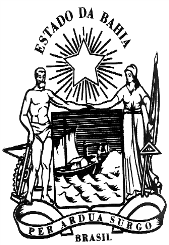 Requerimento para QualificaçãoExmº. Secretário da ___________________________________________________ 
                                                     área de atividade correspondente
Sr._________________________________________________________________ ___________________________________________________________________ 
                                                     nome da organização requerente
pessoa jurídica de direito privado, sem fins lucrativos,  aqui  representada  pelo  seu (sua) Diretor(a) Sr.(a) _________________________________________________
requer de V. Exª. análise de documentação anexa, para efeito de qualificação desta entidade como Organização Social.Os documentos aqui apresentados atendem aos requisitos estabelecidos nos Incisos I a IV, do art. 12 da Lei Estadual nº 8.647, de 29 de julho de 2003.Firma abaixo o compromisso de acatar a Lei nº 8.647, de 29 de julho de 2003 e outras normas legais que venham a ser editadas sobre o assunto, seu representante.  
Salvador, ___ de ____________________ de _________________________________________________
                        Representante Legal